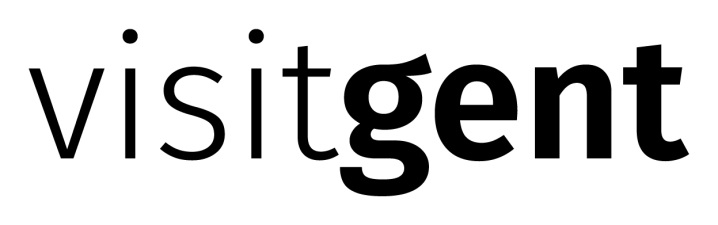 Invulformulier voor aanvraag tot opname op www.visitgent.be Stuur dit formulier samen met je beeldmateriaal naar promotie.toerisme@stad.gent. Houd er rekening mee dat we veel aanvragen krijgen en het een tijdje kan duren voordat je vermeld kan worden.Naam contactpersoonNaam van de zaakAdresTelefoonnummer (zaak)E-mailadres (zaak)Website (zaak) + in welke talen? Meertaligheid is van belangSociale Media URL’s (Facebook, Instagram, Twitter, enz.)Soort aanbod (winkel, restaurant, café, logies, activiteit, bootmaatschappij,…)Omschrijving van de zaak/ activiteiten6 - 10 regelsOmschrijving in de je-vorm (bv. Hier kan je winkelen…)Deze tekst wordt gebruikt op de websitepaginaBeschikbaar voor groepen (max. aantal personen?)Rolstoeltoegankelijk?Kindvriendelijk? (voorzieningen voor baby’s, kinderen, enz.)Huisdiervriendelijk?Gemiddelde prijzen (activiteiten, menu, nachtprijs)OpeningsurenAfbeeldingenMax. 10 foto’s in HR waarvan minstens 1 van de gevel